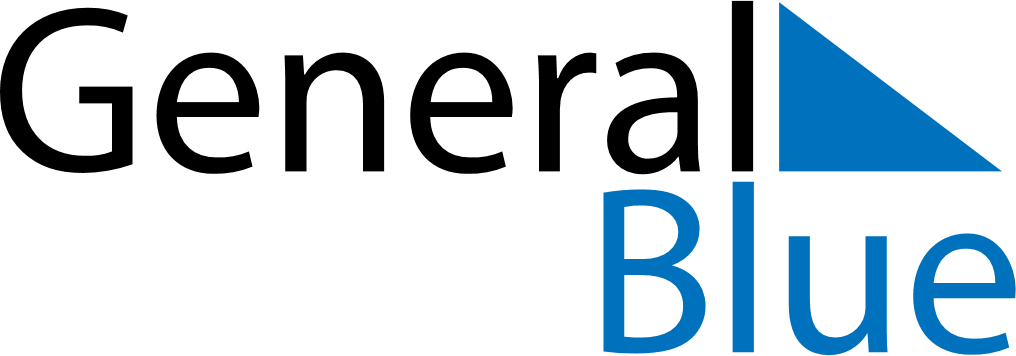 April 2028April 2028April 2028GuyanaGuyanaMONTUEWEDTHUFRISATSUN12345678910111213141516Good Friday17181920212223Easter Monday24252627282930